Questionnaire bilan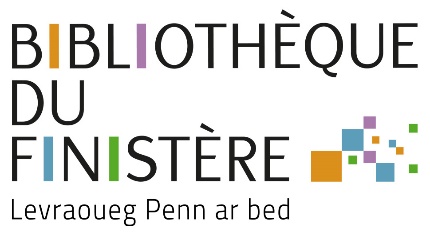 Prêt d’un outil d’action culturelleNous vous remercions de prendre le temps de répondre à ce questionnaire.Il nous permettra d’évaluer au mieux l’utilisation de nos outils et de mettre en valeur les projets d’action culturelle portés par les bibliothèques du réseau départemental.  N’hésitez pas à nous transmettre des visuels (format JPEG ou PDF) de vos réalisations (photographies de l’installation, des animations, des supports de communication…)Nom de la bibliothèque…………………………………………………………………………………………………………………………………………………Nom de l’EPCI auquel est rattachée la bibliothèque …………………………………………………………………………………………………………………………………………………Nom du module emprunté…………………………………………………………………………………………………………………………………………………Durée du prêt …………………………………………………………………………………………………………………………………………………Objectif initial du projet ……………………………………………………………………………………………………………………………………………………………………………………………………………………………………………………………………………………………………………………………………………………………………………………………………………………………………………………………………………………………………………………………………………………………………………………………………………………………………………………………………………………………………………………………………………………………………………………………………………………………………………………………………………………………………………………………………………………………………………………………………………………………………………………………………………………………………………………………………………………………………………………………………………………………………………………………………………………………………………………………………………………………………... Quelles animations avez-vous réalisées à l’aide de ce module ?……………………………………………………………………………………………………………………………………………………………………………………………………………………………………………………………………………………………………………………………………………………………………………………………………………………………………………………………………………………………………………………………………………………………………………………………………………………………………………………………………………………………………………………………………………………………Avez-vous travaillé avec des partenaires extérieurs ? Si oui lesquels ?………………………………………………………………………………………………………………………………………………………………………………………………………………………………………………………………………………………………………………………………………………………………………………………………………………………………………………………………………………………………………………………………………………………………………………………………………………………………………………………………………………………………………………………………………………………………………………………………………………………………………………………………………………………………………………Avez-vous réalisé de la communication pour promouvoir votre projet ? Si oui quels outils avez-vous utilisé ?AffichesFlyersSupports de communication de la mairie / EPCIRéseaux sociaux Information orale au public Autres ……………………….Nombre de personne de votre équipe ayant participé à ce projet ?…………………………………………………………………………………………………………………………………………………Quel était le public visé par votre projet ? Jeunesse AdulteTout public Nombre estimé de visiteurs touchés par ce projet ? ……………………………………………………………………………………….………………………………………………………….L’objectif de départ du projet a-t-il été atteint ? Si non, pourquoi ?………………………………………………………………………………………………………………………………………………………………………………………………………………………………………………………………………………………………………………………………………………………………………………………………………………………………………………………………………………………………………………………………………………………………………………………………………………………………………………………………………………………………………………………………………………………………………………………………………………………………………………………………………………………………………………………………………………………………………………………………………………………………………………………………………………………………………………………………………………………………………………………………………………………………………………………………………………………………………………………………………………………………………Quelle note attribuez-vous à ce module entre 1 et 5. (5 étant la meilleure note)12345 Commentaires / suggestions :………………………………………………………………………………………………………………………………………………………………………………………………………………………………………………………………………………………………………………………………………………………………………………………………………………………………………………………………………………………………………………………………………………………………………………………………………………………………………………………………………………………………………………………………………………………………………………………………………………………………………………………………………………………………………………